V 2 – Alkoholherstellung durch nukleophile SubstitutionMaterialien: 		Reagenzgläser, Pasteurpipette, Bunsenbrenner, Reagenzglashalter  Chemikalien:		Chloroform, Natronlauge (c = 1 mol/L), konz. Salpetersäure, Silbernitratlösung (c = 0,1 mol/L), Cer(IV)ammoniumnitratlösung, demineralisiertes WasserDurchführung: 			In ein Reagenzglas werden etwa vier Milliliter halbkonzentrierte Natronlauge, in ein weiteres etwa vier Milliliter Chloroform gegeben und beide Lösungen zusammengegeben. Dieses wird unter dem Abzug mit dem Bunsenbrenner bis zum Sieden erhitzt und zum Abkühlen abgestellt.		Nun wird die Lösung mit Salpetersäure sauer gemacht und erneut kurz zum Abkühlen abgestellt. Die Lösung wird nun auf zwei Reagenzgläser verteilt, um die Nachweise durchzuführen. In das eine Reagenzglas wird etwas Silbernitratlösung gegeben, um Chlorid-Ionen nachzuweisen. Zu dem anderen Reagenzglas wird Cer(IV)-ammoniumnitrat-Lösung im Überschuss hinzugegeben. Zum Vergleich wird diese Lösung darüber hinaus einmal zu einem Reagenzglas mit demineralisiertem Wasser und einmal zu einem Reagenzglas mit Ethanol im Überschuss zugesetzt. Beobachtung:		Bei Zugabe von Silbernitratlösung trübt sich die Lösung (RG 1). Bei Zugabe von Cer(IV)-ammoniumnitrat-Lösung färbt sich die Lösung tief gelb (RG 2). Die Probe mit Wasser bleibt gelb (RG 3), während sich die Probe mit Ethanol ebenfalls tiefgelb (RG 4) färbt.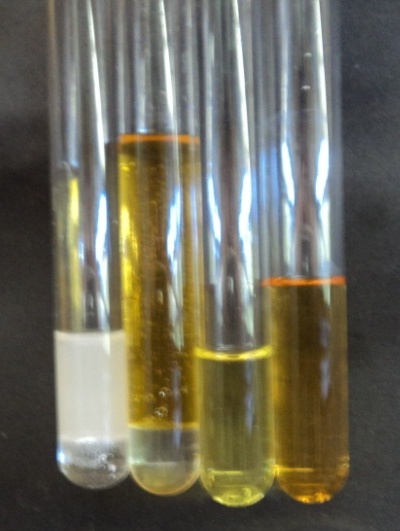 Abb. 3 -  Nachweis von Chlorid-Ionen und Alkohol.Deutung:			Chlor-Atome am Chloroform werden von den Hydroxid-Ionen verdrängt und es entsteht ein Alkohol.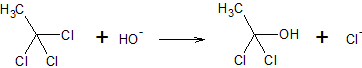 Entsorgung: 			Alle Lösungen werden in den Schwermetallbehälter gegeben.Literatur:	            www.chemieunterricht.de/dc2/r-oh/ zuletzt abgerufen am 04. 08.13.GefahrenstoffeGefahrenstoffeGefahrenstoffeGefahrenstoffeGefahrenstoffeGefahrenstoffeGefahrenstoffeGefahrenstoffeGefahrenstoffeChloroformChloroformChloroformH:351-302-373-315H:351-302-373-315H:351-302-373-315P: 302+352-314P: 302+352-314P: 302+352-314NatronlaugeNatronlaugeNatronlaugeH: 314-290H: 314-290H: 314-290P: 280-301+330+331-305+351+338P: 280-301+330+331-305+351+338P: 280-301+330+331-305+351+338SilbernitratSilbernitratSilbernitratH: 272-314-410H: 272-314-410H: 272-314-410P: 273-280-301+330+331-305+351+338P: 273-280-301+330+331-305+351+338P: 273-280-301+330+331-305+351+338SalpetersäureSalpetersäureSalpetersäureH: 272-314-290H: 272-314-290H: 272-314-290P: 260-280-301+330+331-305+351+338P: 260-280-301+330+331-305+351+338P: 260-280-301+330+331-305+351+338Cer(IV)ammoniumnitratCer(IV)ammoniumnitratCer(IV)ammoniumnitratH:272-302-315-319-335H:272-302-315-319-335H:272-302-315-319-335P: 210-305+351+338P: 210-305+351+338P: 210-305+351+338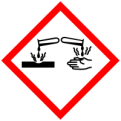 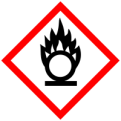 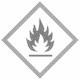 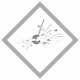 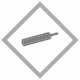 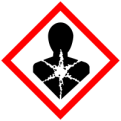 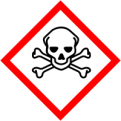 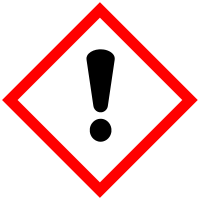 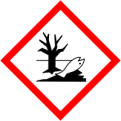 